GPAC MinutesFriday, January 25, 2013Announcements
a.   Faith- Congrats on her new position as Postdoctoral Training Program  
     Coordinator and Diversity Recruiter!New Chair position open- Kim stepping down ; Faith/John will send out list of co-chair responsibilities; if interested contact Faith/JohnNPA meeting registration – will be sent out to GPAC; Feb. 8 is early registration deadlineFun postdoc activities (with UCSF PSA) – Bowling Tournament, Off site wine bar, Gladstone gives out coupons for first drink, postdocs pay for remaining drinks. Faith meeting with UCSF on noon next Tuesday (feb. 5), email to be sent out to see if anyone is interested in attending the meeting with FaithPostdoctoral Career Advancement AwardAnnounced Jan 22 Post doc lunch
- due Feb. 15thApplication committee: Kim Cordes (GICD), Scott Owen (GIND), Drew Kondrawicz (GIVI), Laura Leung (GIND) – review committee not eligible, but remaining GPAC is. The review committee will change annually to give everyone a fair chance of getting the award; blinded application to remain unbiasedProposal and flyer attached- make edits so that people are eligible even if they are not presenting (poster/talk) at the conferenceDecision made mid-March-committee will establish scoring and present this at the next GPAC meeting 2/22; committee will meet the following week and distribute candidates to the directors; directors will choose awardeesMentoring Taskforce Update
a.  Update on Gladstone’s Mentoring groupGPAC members involved: Wendy, Thi, Karen, Scott and John, and FaithMelanie suggested a blog on the postdoc website to post information on mentorship.Pascal suggested adding a general blog format to the website to make it more interactive.Include the LearnIT and other mentoring courses on the postdoc websiteLink for IDP  (from UCSF website?) will be sent out again to GPAC and wider postdoc community.Mentoring committee meeting with Melanie to be held on a Friday of every month (the Friday is still being determined)ExCITe Program Update on Biosketch and Resumé workshopIndustry Opportunities Workshop by Bill Lindstaedt:  Feb. 11, 2013 at noon in Mahley Auditorium, lunch at 11:30am in Conf rm A/BBiorad site visit planned for March 29, 2013 – 8 postdocsUpdate on Gilead site visit – End of February/Early March. <10 postdocs who are ready to transition and get on job market by summerCombined Genentech visit with UCSF Biochemistry department, not a typical site visit – April 26th. Transport (bus) provided by Genentech. 40 UCSF postdocs, 12 Gladstone postdocs. Not only postdocs ready to transition, but those simple curious about industry; specifically scientist positionsUpdate on contacting Micheal Penn or John Whiting about other contacts at Genentech to set up our own ExCITe visit – this is ongoing and looks promising.
Roy Dar  volunteered to make a youtube channel for GPAC to promote ExCITe and other postdoc related eventsProposal for Salary and Benefits
a.  Any further discussion regarding the new postdoc compensation- no further discussionBi-Annual Postdoc SurveySent out, 33% completion rate with 13 ppl starting and not finishing as of 1/23Results pending- survey scheduled to close on Jan 30. GPAC please promote compliance!
Upcoming Postdoc Lunches
a.  Schedule with Adrianna Tajoner- QB3 manager to connect postdocs and grad students with QB3 in February or March postdoc lunch – done. She will be bringing in  couple of people who started their companies at QB3. Faith determining a date that works for them.b.   Noah Sudrup: Rainin (alumni talk) – will resume in fall, he will be a part of a panel.c.  Contact Grants department for possible postdoc lunch – scheduled for February 19th 2013; Michael Love to present.Future Items:GPAC Happy Hour – February 22nd 2013 Faith/John clearing date with InstitutesFuture Career Panel – resumes in fallPostdoc website need improvement?- feedback from GPAC next meetingIDP- UCSF did their national roll-out in September- discuss with the Mentoring taskforce and Melanie OttSecond/Third requirement for Career Advancement Award will be removed from flyer below. Postdocs do not need to present work to be eligible. This should be made clear when we advertise again since this is a critical point.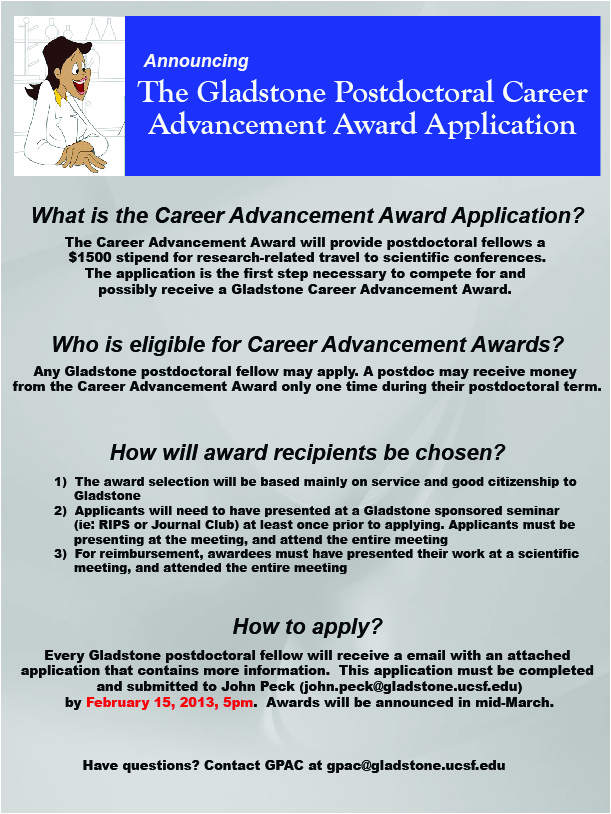 